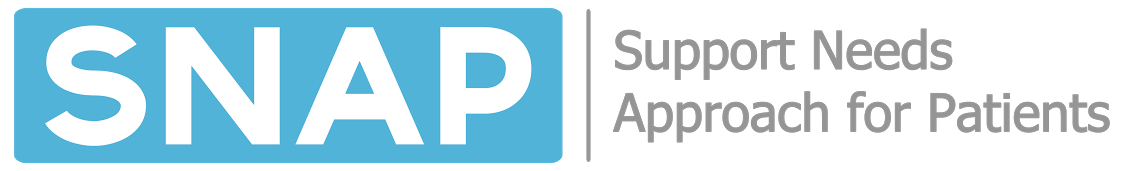 SNAP Implementation Resources PackWithin the SNAP Online Training Unit 2 we introduce you to some SNAP implementation resources that could help you with implementation:Staff Survey on Current Practice (prior to SNAP Implementation)SNAP Implementation CharterSNAP Implementation PlanSNAP Delivery Plan - guidanceSNAP Delivery Plan - templateSNAP Pilot Monitoring Template SNAP – Common Questions Staff Survey on Implementing SNAP SNAP Final Checklist (before wider implementation) These resources are provided for you within this pack to use in your SNAP Implementation, alongside your learning from SNAP Online Training Unit 2.Staff Survey on Current Practice (prior to SNAP Implementation)This short five-question survey is designed to help us to clearly identify how everyone currently becomes aware of, and addresses, patients’ support needs.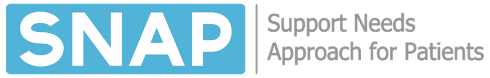 SNAP Implementation Charter SNAP Implementation PlanSNAP Delivery Plan - guidance 
SNAP Delivery Plan - template 
SNAP Pilot Monitoring TemplateThis template is designed to help us get your feedback on the SNAP pilot.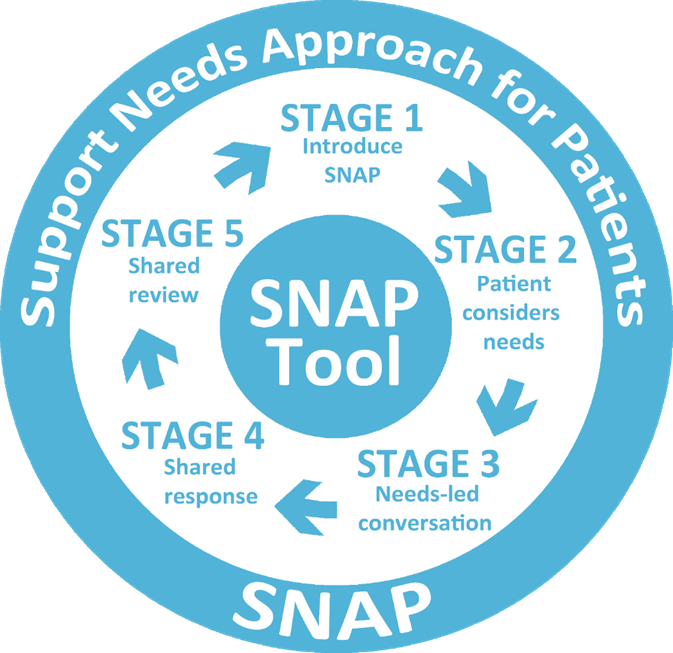 SNAP – Common QuestionsHere are some common questions and concerns clinicians often raise during SNAP training, and our answers – these will be useful for you if you need to respond to your colleagues. Remember that you can also see a short film clip of two clinicians who use SNAP in their daily practice sharing their thoughts on some of these questions on the SNAP website training page: https://thesnap.org.uk/use-snap/training/ Staff Survey on Implementing SNAPThis short four-section survey is designed to help us get feedback on implementing SNAPFinal Checklist
Before moving to wider implementation of SNAP, it’s useful to reflect on a few points to determine if you are ready – think of it as a “final checklist”These resources are adapted in part from, and with the permission of the rights owners of, the Carer Support Needs Assessment Tool (CSNAT) training package. Copyright © 2018 The University of Manchester (School of Nursing, Midwifery and Social Work) / University of Cambridge (Centre for Family Research). All rights reserved. Janet Diffin, Gail Ewing and Gunn Grande have asserted their moral right to be identified as authors of the CSNAT training package for practitioners.What is your role?Please tickClinical Nurse Specialist (CNS)Registered Nurse (RN) – other than CNSSocial WorkerAllied Health Practitioner (AHP)Health Care Assistant (HCA)Medical PractitionerOtherDo you identify patients’ support needs as part of your role?Please tickYesNoSometimesIf you answered yes or sometimes…How do you tend to do this?What sorts of support needs to you identify?How do you decide what action to take to respond to patients’ support needs?Aims statement: what we aim to accomplishAims statement: what we aim to accomplishAims statement: what we aim to accomplishPurpose of implementing SNAP (e.g., response to organisation policies and procedures)Why we want to implement SNAP (e.g., reasons/the gap we will address)What we aim to achieve (e.g., goals for staff, for the organisation, for wider stakeholders)What we require to meet our aimsWhat we require to meet our aimsWhat we require to meet our aimsKey resources (e.g., time for training sessions, meetings, IT support)Who we need to involve/ consult throughout (i.e., who will be impacted by implementing SNAP)Possible constraints that may impact on successful implementation of SNAP and ways to overcome these (e.g., staff engagement, time to complete training)Implementation TeamImplementation TeamImplementation TeamNameRoleSigned & datedSNAP Implementation PlanSNAP Implementation PlanSNAP Implementation PlanSNAP Implementation PlanSNAP Implementation PlanKey taskComplete by (date)Who is leading this task?Completed?Y/NCommentsSet up Planning MeetingsRevisit relevant policies/ proceduresIdentify current practice (baseline)Format the “How Are You?” Booklet (the SNAP Tool)Establish initial plan for records systemGoal setting: what you aim to achieve by implementing SNAP (use SMART)Complete SNAP Implementation Charter documentCirculate SNAP Implementation Charter to all relevant colleagues for reviewIdentify what information to collect on use of SNAPCreate awareness of the implementation of SNAPGuidance for developing a Delivery Plan for SNAP [Guidance version 03/03/2022]Guidance for developing a Delivery Plan for SNAP [Guidance version 03/03/2022]Guidance for developing a Delivery Plan for SNAP [Guidance version 03/03/2022]Guidance for developing a Delivery Plan for SNAP [Guidance version 03/03/2022]Stages of SNAPHow will this be done in your practice?How will this be done in your practice?How will this be done in your practice?1 Introduce SNAP Convey this is the start of a conversation about the patients’ support needsLanguage used is crucial. Avoid using the term ‘form’ or ‘questionnaire’Referring to the “‘How are you?’ booklet” is more meaningful for patients.How are you going to introduce SNAP?  Will it be to all patients?How are you going to introduce SNAP?  Will it be to all patients?Consider developing a set of key bullet points so the whole team gives the same message in their introduction – that this is the start of a conversation about the patient’s support needsThis is particularly important for introductions over the phone/by post1 Introduce SNAP Convey this is the start of a conversation about the patients’ support needsLanguage used is crucial. Avoid using the term ‘form’ or ‘questionnaire’Referring to the “‘How are you?’ booklet” is more meaningful for patients.What are you going to do at this stage – Stages 1-4 or introduce only?What are you going to do at this stage – Stages 1-4 or introduce only?Introduce the SNAP Tool and work through to needs-led and shared planning? If so, include this in the introductionIntroducing the tool only? When will a later contact be made to complete the needs-led conversation? How will you arrange this with the patient?1 Introduce SNAP Convey this is the start of a conversation about the patients’ support needsLanguage used is crucial. Avoid using the term ‘form’ or ‘questionnaire’Referring to the “‘How are you?’ booklet” is more meaningful for patients.Who will introduce it?Do they need to arrange follow-up?Who will introduce it?Do they need to arrange follow-up?If not, who will do this, how will the follow be arranged?1 Introduce SNAP Convey this is the start of a conversation about the patients’ support needsLanguage used is crucial. Avoid using the term ‘form’ or ‘questionnaire’Referring to the “‘How are you?’ booklet” is more meaningful for patients.When? At what point in the care trajectory?When? At what point in the care trajectory?First contact, later contact?How will you ensure that it has been introduced?1 Introduce SNAP Convey this is the start of a conversation about the patients’ support needsLanguage used is crucial. Avoid using the term ‘form’ or ‘questionnaire’Referring to the “‘How are you?’ booklet” is more meaningful for patients.Where will SNAP be introduced?Where will SNAP be introduced?In the home, ward, clinic, by telephone?How much time needed to explain that the SNAP Tool is not just another form?2 Patient considers needsEnabling time and space for the patient to look at the SNAP Tool and reflect on their individual support needsWhen will patients have time to reflect on their needs?When will patients have time to reflect on their needs?Will they do this after your consultation?2 Patient considers needsEnabling time and space for the patient to look at the SNAP Tool and reflect on their individual support needsWhere will the patient complete the SNAP Tool? Do they have privacy if needed?Where will the patient complete the SNAP Tool? Do they have privacy if needed?Is there privacy/space in the setting for the patient to complete it if needed?2 Patient considers needsEnabling time and space for the patient to look at the SNAP Tool and reflect on their individual support needsWhat will the patient do with their completed SNAP Tool?What will the patient do with their completed SNAP Tool?Have you explained to them what to do at this point, who will follow up on this?3 Needs-led conversationAsking patients which domain(s) they most need support with – prioritisation Then exploring the patients’ individual needs within prioritised domain(s)How will you ask about priorities and explore their individual needs?How will you ask about priorities and explore their individual needs?To find out the domain(s) the patient needs most support with at the moment (their priorities)To enable the patients to say what their individual needs are within their prioritised domain(s)As with Stage 1 (Introduce SNAP), consider developing some key phrases that the team can use to help them have this conversation3 Needs-led conversationAsking patients which domain(s) they most need support with – prioritisation Then exploring the patients’ individual needs within prioritised domain(s)Who will complete the conversation with the patient?Who will complete the conversation with the patient?The same person who introduced SNAP?A different clinician? If so, how will this be coordinated?3 Needs-led conversationAsking patients which domain(s) they most need support with – prioritisation Then exploring the patients’ individual needs within prioritised domain(s)When will it happen?When will it happen?At the time of introduction or at a separate date?If another date, how will this be arranged?3 Needs-led conversationAsking patients which domain(s) they most need support with – prioritisation Then exploring the patients’ individual needs within prioritised domain(s)Where will it happen?Where will it happen?In the home, ward, clinic, by telephone?Is there a space/privacy for the conversation?Do you know if the patient is happy to talk in front of others?If not, what alternative arrangements can be made?4 Shared responseThe conversation is documented on the Support Plan: domains prioritisedneeds exploredactions put in place to meet needs (at the contact or following it) through:friends/familydirectly delivered supportsignpostingreferral onWhat actions (supportive input) will be put in place? Find out first what the patient feels would help meet their needs before highlighting what is availableConsider different types of supportive input:Active listening by the clinician at the contact Friends / family (input may not always come from your team)Directly delivered by the clinician at the contact (reassurance, advice, information, educational input, training)Signposting to other sources of support that patients can accessReferral on to other services (with consent)Find out first what the patient feels would help meet their needs before highlighting what is availableConsider different types of supportive input:Active listening by the clinician at the contact Friends / family (input may not always come from your team)Directly delivered by the clinician at the contact (reassurance, advice, information, educational input, training)Signposting to other sources of support that patients can accessReferral on to other services (with consent)4 Shared responseThe conversation is documented on the Support Plan: domains prioritisedneeds exploredactions put in place to meet needs (at the contact or following it) through:friends/familydirectly delivered supportsignpostingreferral onWho by? By the person who did the needs-led conversation?Who by? By the person who did the needs-led conversation?If the needs-led conversation is by a healthcare assistant, are they able to put an action plan in place?If not, how will this stage be managed?4 Shared responseThe conversation is documented on the Support Plan: domains prioritisedneeds exploredactions put in place to meet needs (at the contact or following it) through:friends/familydirectly delivered supportsignpostingreferral onWhen/where will it happen?When/where will it happen?Usually done at the time of the needs-led conversation (Stage 3)If not, what alternative arrangements can be made?4 Shared responseThe conversation is documented on the Support Plan: domains prioritisedneeds exploredactions put in place to meet needs (at the contact or following it) through:friends/familydirectly delivered supportsignpostingreferral onUsing the SNAP Support PlanUsing the SNAP Support PlanUsing the SNAP Support Plan4 Shared responseThe conversation is documented on the Support Plan: domains prioritisedneeds exploredactions put in place to meet needs (at the contact or following it) through:friends/familydirectly delivered supportsignpostingreferral onHow will patients’ individual support needs and support provided be recorded?The Support Plan is provided for this purposeConsider whether this will be included on the back of the “How are you?” booklet or on a separate A4 Support Plan kept at baseThe Support Plan is provided for this purposeConsider whether this will be included on the back of the “How are you?” booklet or on a separate A4 Support Plan kept at base4 Shared responseThe conversation is documented on the Support Plan: domains prioritisedneeds exploredactions put in place to meet needs (at the contact or following it) through:friends/familydirectly delivered supportsignpostingreferral onWhere will the Support Plan be kept (on paper or electronic)?Where will the Support Plan be kept (on paper or electronic)?Paper or electronic? The Support Plan (but not the tool itself) can be incorporated into paper records and put on electronic record systems5 Shared reviewActions put in place to support the patient need to be reviewed for effectiveness.There also needs to be continuing review in response to changing situation of the patient over timeWho will do the review?Who will do the review?Whose responsibility will it be?5 Shared reviewActions put in place to support the patient need to be reviewed for effectiveness.There also needs to be continuing review in response to changing situation of the patient over timeWhen/where will Support Plan be reviewed?When/where will Support Plan be reviewed?When will it be reviewed to determine whether actions recorded have met the patient’s needs?In the home, ward, clinic, by telephone?Is there a space/privacy for the conversation if needed?5 Shared reviewActions put in place to support the patient need to be reviewed for effectiveness.There also needs to be continuing review in response to changing situation of the patient over timeHow will the review be recorded?How will the review be recorded?Update the previous Support Plan?Start a new Support Plan?5 Shared reviewActions put in place to support the patient need to be reviewed for effectiveness.There also needs to be continuing review in response to changing situation of the patient over timeHow will you decide whether or when SNAP is needed again (Stages 1-5)?Consider when SNAP is needed again (including completion of another SNAP Tool)?After a defined period of time?Are there key trigger points for pro-active review (e.g. a change in the patient’s condition or their carer’s situation)?Consider when SNAP is needed again (including completion of another SNAP Tool)?After a defined period of time?Are there key trigger points for pro-active review (e.g. a change in the patient’s condition or their carer’s situation)?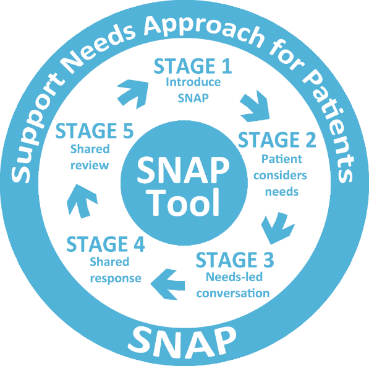 Blank template for developing a delivery plan for SNAP[Template version 03/03/2022]Blank template for developing a delivery plan for SNAP[Template version 03/03/2022]Blank template for developing a delivery plan for SNAP[Template version 03/03/2022]Stages of SNAPHow will this be done in your practice?How will this be done in your practice?1 Introduce SNAP Convey this is the start of a conversation about the patients’ support needsLanguage used is crucial. Avoid using the term ‘form’ or ‘questionnaire’Referring to the “‘How are you?’ booklet” is more meaningful for patients.How are you going to introduce SNAP?  Will it be to all patients?1 Introduce SNAP Convey this is the start of a conversation about the patients’ support needsLanguage used is crucial. Avoid using the term ‘form’ or ‘questionnaire’Referring to the “‘How are you?’ booklet” is more meaningful for patients.What are you going to do at this stage – Stages 1-4 or introduce only?1 Introduce SNAP Convey this is the start of a conversation about the patients’ support needsLanguage used is crucial. Avoid using the term ‘form’ or ‘questionnaire’Referring to the “‘How are you?’ booklet” is more meaningful for patients.Who will introduce it?Do they need to arrange follow-up?1 Introduce SNAP Convey this is the start of a conversation about the patients’ support needsLanguage used is crucial. Avoid using the term ‘form’ or ‘questionnaire’Referring to the “‘How are you?’ booklet” is more meaningful for patients.When? At what point in the care trajectory?1 Introduce SNAP Convey this is the start of a conversation about the patients’ support needsLanguage used is crucial. Avoid using the term ‘form’ or ‘questionnaire’Referring to the “‘How are you?’ booklet” is more meaningful for patients.Where will SNAP be introduced?2 Patient considers needsEnabling time and space for the patient to look at the SNAP Tool and reflect on their individual support needsWhen will patients have time to reflect on their needs?2 Patient considers needsEnabling time and space for the patient to look at the SNAP Tool and reflect on their individual support needsWhere will the patient complete the SNAP Tool? Do they have privacy if needed?2 Patient considers needsEnabling time and space for the patient to look at the SNAP Tool and reflect on their individual support needsWhat will the patient do with their completed SNAP Tool?3 Needs-led conversationAsking patients which domain(s) they most need support with – prioritisation Then exploring the patients’ individual needs within prioritised domain(s)How will you ask about priorities and explore their individual needs?3 Needs-led conversationAsking patients which domain(s) they most need support with – prioritisation Then exploring the patients’ individual needs within prioritised domain(s)Who will complete the conversation with the patient?3 Needs-led conversationAsking patients which domain(s) they most need support with – prioritisation Then exploring the patients’ individual needs within prioritised domain(s)When will it happen?3 Needs-led conversationAsking patients which domain(s) they most need support with – prioritisation Then exploring the patients’ individual needs within prioritised domain(s)Where will it happen?Stages of SNAPHow will this be done in your practice?How will this be done in your practice?4 Shared responseThe conversation is documented on the Support Plan: domains prioritisedneeds exploredactions put in place to meet needs through:friends/familydirectly delivered supportsignpostingreferral onWhat actions (supportive input) will be put in place? 4 Shared responseThe conversation is documented on the Support Plan: domains prioritisedneeds exploredactions put in place to meet needs through:friends/familydirectly delivered supportsignpostingreferral onWho by? By the person who did the needs-led conversation?4 Shared responseThe conversation is documented on the Support Plan: domains prioritisedneeds exploredactions put in place to meet needs through:friends/familydirectly delivered supportsignpostingreferral onWhen will it happen?4 Shared responseThe conversation is documented on the Support Plan: domains prioritisedneeds exploredactions put in place to meet needs through:friends/familydirectly delivered supportsignpostingreferral onWhere will it happen?4 Shared responseThe conversation is documented on the Support Plan: domains prioritisedneeds exploredactions put in place to meet needs through:friends/familydirectly delivered supportsignpostingreferral onUsing the SNAP Support PlanUsing the SNAP Support Plan4 Shared responseThe conversation is documented on the Support Plan: domains prioritisedneeds exploredactions put in place to meet needs through:friends/familydirectly delivered supportsignpostingreferral onHow will patients’ individual support needs and support provided be recorded?4 Shared responseThe conversation is documented on the Support Plan: domains prioritisedneeds exploredactions put in place to meet needs through:friends/familydirectly delivered supportsignpostingreferral onWhere will the Support Plan be kept (on paper or electronic)?5 Shared reviewActions put in place to support the patient need to be reviewed for effectiveness.There also needs to be continuing review in response to changing situation of the patient over timeWho will do the review? 5 Shared reviewActions put in place to support the patient need to be reviewed for effectiveness.There also needs to be continuing review in response to changing situation of the patient over timeWhen/where will Support Plan be reviewed?5 Shared reviewActions put in place to support the patient need to be reviewed for effectiveness.There also needs to be continuing review in response to changing situation of the patient over timeHow will the review be recorded?5 Shared reviewActions put in place to support the patient need to be reviewed for effectiveness.There also needs to be continuing review in response to changing situation of the patient over timeHow will you decide whether or when SNAP is needed again (Stages 1-5)?Name of team/site:Pilot start date:Pilot end date:Today’s date:Reviewing your use of SNAPAs part of the pilot of SNAP, review how you used it within your practice. This will provide a basis for the evaluation of the pilot and for future planning on how SNAP can be incorporated into routine practice within your team, site or more widely.Reviewing your use of SNAPAs part of the pilot of SNAP, review how you used it within your practice. This will provide a basis for the evaluation of the pilot and for future planning on how SNAP can be incorporated into routine practice within your team, site or more widely.Area for reviewYour feedbackHow many SNAP Tools were completed by patients during the pilot? (SNAP stages 1-2)Have there been any situations when the SNAP Tool was introduced but the patient did not want to complete it? (SNAP stages 1-2)How many SNAP needs-led conversations were held during the pilot? (SNAP Stage 3)What sorts of actions were taken to address the individual support needs of patients following the shared response? (SNAP Stage 4)Have there been any identified patient support needs that couldn’t be met? (SNAP Stage 4)How many shared reviews were held with patients or planned during the pilot? (SNAP Stage 5)Your SNAP case exemplarWe encourage you write up an example of when you have used SNAP and you feel it has been beneficial for a patient. This will be helpful for discussions with colleagues and training others. Your SNAP case exemplarWe encourage you write up an example of when you have used SNAP and you feel it has been beneficial for a patient. This will be helpful for discussions with colleagues and training others. Stage 1: Introduction - How and when did you introduce the SNAP Tool to the patient?Stage 2: Patient considers needs -How did you enable the patient to consider and prioritise their support needs?Stage 3: Needs-led conversation -Describe the conversation you had with the patient. What domain(s) did the patient prioritise to talk about? What were their individual support needs in the domain(s) prioritised?Stage 4: Shared response -Describe how you came up with a shared response with the patient. What actions did you identify together to address their support need(s)?Stage 5: Shared review -Did you complete or make plans for a shared review?Describe what you feel were the benefits of using SNAP in this exampleEvaluating your use of SNAPAs part of the pilot of SNAP, we recommend that you think about those things that went well, any issues you encountered, and what you feel may help to overcome these issues before wider implementation within your site.Evaluating your use of SNAPAs part of the pilot of SNAP, we recommend that you think about those things that went well, any issues you encountered, and what you feel may help to overcome these issues before wider implementation within your site.What has gone well?What has been a challenge?How did you overcome this/these challenges? Or what would help overcome this/them?“I already tell people about the services that are available/give them an information pack/phone number for the service”You do need to be aware of what is available for patients, but remember that pre-empting what they might need has several limitationsA patient’s support needs may differ from what you believe them to be The patient will know what is available within their own resourcesThe patient may already have some ideas about what might help This would be a clinician-led approach, rather than a patient-led one“Some people don’t like forms”The way SNAP is first introduced to the patient is key to helping them understand that the “How Are You?” Booklet is not a formThink about the words you will use when you first mention the booklet to a patient (your ‘introductory spiel’)For SNAP to be successful it’s key that it is seen by both you and the patient to be an opportunity to discuss and identify the support they need, rather than just a formIf you refer to the SNAP Tool as ‘a form’, or “questionnaire”, the patient is more likely to view it in this way – just call it the “How Are You?” Booklet“A change in my practice isn’t necessary”SNAP does involve a new way of working and you may be wondering why this is necessary. Although you may already discuss many of the SNAP Tool domains with patients as part of your existing practice, how and when these domains are discussed is often different when using SNAP Using the “How are you?” Booklet means that the patient has an opportunity to consider all potential areas of support need Your existing approach may help to identify some of the patient’s support needs, however, you may have identified some limitations, for example, it may not be obvious to the patient that you are identifying and addressing their support needs SNAP legitimises the patient’s individual concerns and makes identifying and addressing them more comprehensive and visible“I need to establish a relationship with the patient before I introduce SNAP to them”You may feel it is inappropriate to discuss potentially sensitive subjects with patients at an early stage. Whilst there is a need for sensitivity around what they want to discuss and when they want to discuss it, it’s important that the patient is able to determine when the right time is. Clinicians are very familiar with using their interpersonal skills to establish rapport with patients and discussing sensitive issues from the first point of contact – these will come into play when using SNAPWe want to avoid making a judgement about when the patient is ready to discuss somethingSNAP ensures that patients have the opportunity to identify support needs that are important to them at the earliest opportunityBy letting patients see the domains of support need in the SNAP Tool at an early stage it helps legitimise their concerns by highlighting that others in their circumstances have needed support in these areas – this doesn’t ‘force’ patient to talk about these issues before they are ready Patients who have used the SNAP Tool have commented that these are issues they have been thinking about or that they may need to think about in the future“What happens if the patient doesn’t want to complete the ‘How Are You?’ Booklet?”The way in which the ‘How Are You?’ Booklet (the SNAP Tool) is introduced to the patient is likely to impact on how they view itThere may be personal barriers to them looking at the booklet, such as language, literacy or visual problems that you can addressIt’s important the patient perceives the SNAP Tool as an ‘opportunity’ to consider their support needs as opposed to an ‘obligation’ to fill in a ‘form’“It’s too soon/too late to introduce SNAP”You may feel that it is ‘too soon’ to introduce the ‘How Are You?’ Booklet (the SNAP Tool) at a first visit or appointment. On the other hand, you may feel it is ‘too late’ e.g., if the patient is approaching end of life. Patients’ needs change over time, so SNAP is useful throughout the patient’s illness trajectory As services vary widely with regards to when they first come into contact with patients, it is worth giving some thought as to when SNAP will be introduced Patients may well have support needs at an early stage. Likewise, patients first seen within in the last few weeks of life may have a number of support needs that could be addressed“What if the patient says they have no needs”If the patient does not identify any support needs, you should still encourage them to record this in the ‘How Are You?’ Booklet (the SNAP Tool) It is still an opportunity for you to say that you want to support them and invite them to read through the questionsWhilst they may feel they have no support needs now, you could ask them to keep the booklet to review in the futureAs support needs develop/ change over time, it is also worth ensuring that they know how they can raise any needs with you or the service“It will take too long to go through all of the SNAP Tool domains”It is not necessary (or appropriate) for you to go through all of the domains Think of it as a screening tool that provides patients with the opportunity to consider their support needsOnce their support needs have been ‘gathered’ they can prioritise those which are most important to them, at that moment in timeThe tool ensures that the patient’s consideration of their needs is comprehensive, and the conversation that follows is contained as it focuses on the patient’s prioritised needs only“SNAP will take too much time”Clinicians tell us that SNAP saves time by focusing conversations on what matters most to patients“It could open up a ‘can of worms’”Patients may identify a number of areas in which they feel they need more support, and this may lead to some clinicians feeling uncomfortable if they feel unable to respond to all of these concernsHowever, it is important to note that patients have these needs/expectations regardless of whether SNAP is used or not. SNAP is helpful in these situations as it encourages the patient to focus on (prioritise) support needs which are most important to them at that moment in timeSNAP helps them to think about sources of support they may already have access to (i.e., facilitates ‘self-help’)SNAP facilitates ‘expectation management’ by having an open discussion about support needs which cannot be readily metToday’s date:What is your role?Please tickClinical Nurse Specialist (CNS)Registered Nurse (RN) – other than CNSSocial WorkerAllied Health Practitioner (AHP)Health Care Assistant (HCA)Medical PractitionerOtherFeedback on using SNAPWe’d like your feedback about how you have used SNAP within your practice – this will help us evaluate how SNAP implementation is goingFeedback on using SNAPWe’d like your feedback about how you have used SNAP within your practice – this will help us evaluate how SNAP implementation is goingArea for reviewYour feedbackHow many SNAP Tools were completed by patients in the last month? (SNAP stages 1-2)Have there been any situations when the SNAP Tool was introduced but the patient did not want to complete it? (SNAP stages 1-2)How many SNAP needs-led conversations were held during the last month? (SNAP Stage 3)What sorts of actions were taken to address the individual support needs of patients following the shared response? (SNAP Stage 4)Have there been any identified patient support needs that couldn’t be met? (SNAP Stage 4)How many shared reviews were held with patients or planned during the last month? (SNAP Stage 5)Evaluating your use of SNAPWe’d like your feedback on those things that have gone well, any issues you have encountered, and what you feel may help to overcome these issues in the futureEvaluating your use of SNAPWe’d like your feedback on those things that have gone well, any issues you have encountered, and what you feel may help to overcome these issues in the futureWhat has gone well?What has been a challenge?How did you overcome this/these challenges? Or what would help overcome this/them?FINAL CHECKLISTFINAL CHECKLISTFINAL CHECKLISTDate completed: Date completed: Date completed: Checklist: to be completed beforewider implementationY/NComments/planned actionsSupport obtained from senior management to move to wider implementationAll clinicians who will be using SNAP in practice have completed their trainingSNAP site champions identified for each team/site implementing SNAP (2-3 depending on team/site size)Pilot of SNAP has been completed at each site and identified challenges addressedAll clinicians, senior managers and admin staff notified start date of wider SNAP implementation All clinicians delivering SNAP have a copy of the SNAP Delivery PlanPlans for sustaining SNAP in place(e.g., staff meeting/MDT agenda item, aide memoires, new staff induction item) 